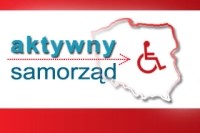 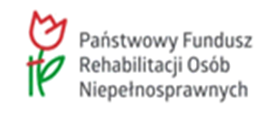 MODUŁ II – pomoc w uzyskaniu wykształcenia na poziomie wyższymAdresatami  programu są osoby posiadające:znaczny, umiarkowany i lekki stopień niepełnosprawności, pobierający naukę w:w szkole policealnej,w kolegium,w szkole wyższej (studia pierwszego stopnia, studia drugiego stopnia, jednolite studia magisterskie, studia podyplomowe lub doktoranckie prowadzone przez szkoły wyższe                                                   w systemie stacjonarnym / dziennym lub niestacjonarnym / wieczorowym / zaocznym lub eksternistycznym, w tym również za pośrednictwem Internetu), a także:osób, które przewód doktorski otworzyły poza studiami doktoranckimi,Termin przyjmowania wniosków:od 01.03.2024 do 31 marca 2024 r. (dla wniosków dotyczących roku akademickiego 2023/2024),do 10 października 2024 r. (dla wniosków dotyczących roku akademickiego 2024/2025),Maksymalna kwota dofinansowania:Kwota dofinansowania kosztów nauki (na semestr/półrocze) wynosi w przypadku:opłaty za naukę (czesne) – wysokość kosztów czesnego w ramach jednej, aktualnie realizowanej formy kształcenia na poziomie wyższym (na jednym kierunku) - niezależnie od daty poniesienia kosztów; dofinansowanie powyżej kwoty 4.400 zł jest możliwe, jeśli wysokość przeciętnego miesięcznego dochodu Wnioskodawcy nie przekracza kwoty 764 zł (netto) na osobę,dodatku na uiszczenie opłaty za przeprowadzenie przewodu doktorskiego 
– do 4 400 zł,dodatku na pokrycie kosztów kształcenia: do 1 100 zł - dla wnioskodawców pobierających naukę w szkole policealnej lub kolegium,do 1 650 zł - dla pozostałych Wnioskodawców,Warunki zwiększenia dofinansowania w formie dodatku na pokrycie innych (niż koszt czesnego) kosztów kształceniaDodatek może być zwiększony, nie więcej niż o:770 zł – w przypadkach, które określił realizator programu, z czego:450 zł w przypadku, gdy wnioskodawca posiada znaczny stopień niepełnosprawności,320 zł w przypadku, gdy wnioskodawca wykaże średnią ocen za poprzedni semestr minimum 4,5,550 zł – w przypadku, gdy osoba niepełnosprawna ponosi koszty z tytułu pobierania nauki poza miejscem zamieszkania,330 zł – w przypadku, gdy osoba niepełnosprawna posiada  aktualną (ważną) Kartę Dużej Rodziny,330 zł – w przypadku, gdy osoba niepełnosprawna pobiera naukę jednocześnie na dwóch kierunkach studiów/nauki (przyznanie tej kwoty oznacza dofinansowanie kosztów nauki/udzielenie pomocy także na drugim kierunku),220 zł – w przypadku, gdy osoba niepełnosprawna studiuje w przyspieszonym trybie,330 zł – w przypadku, gdy Wnioskodawcą jest osoba poszkodowana w 2022 lub 2023 roku w wyniku działania żywiołu lub innych zdarzeń losowych,330 zł w przypadku, gdy Wnioskodawca korzysta z usług tłumacza języka migowego,880 zł – gdy Wnioskodawca posiada podpis elektroniczny/Profil Zaufany na platformie ePUAP i złoży wniosek o dofinansowanie w formie elektronicznej w dedykowanym systemie przygotowanym przez PFRON (możliwość ta dotyczy tylko tych Wnioskodawców, którzy skorzystają z tego zwiększenia po raz pierwszy) - wsparcie jest jednorazowe,550 zł – w przypadku, gdy wnioskodawca w poprzednim semestrze pobierał lub aktualnie pobiera naukę w formie zdalnej (także w formie hybrydowej) na podstawie zaświadczenia.Dodatek nie przysługuje w przypadku, gdy wnioskodawca w ramach danej formy kształcenia na poziomie wyższym, zmieniając kierunek lub szkołę/uczelnię w trakcie pobierania nauki (nie ukończywszy jej), ponownie pobiera naukę na poziomie (semestr/półrocze) objętym uprzednio dofinasowaniem ze środków Państwowego Funduszu Rehabilitacji Osób Niepełnosprawnych w ramach programu Dodatek na pokrycie innych kosztów kształcenia ma charakter progresywny i motywacyjny:Wysokość faktycznie udzielonego dodatku (1 100 lub 1 650 zł ze zwiększeniami) jest uzależniona od poziomu nauki i postępów w nauce. W stosunku do wyliczonej dla danego Wnioskodawcy maksymalnej kwoty dodatku (zgodnie z warunkami dot. jego zwiększenia), wysokość możliwej wypłaty wynosi:do 50% wyliczenia – w przypadku pobierania nauki na pierwszym roku nauki w ramach wszystkich form edukacji na poziomie wyższym, a w przypadku form kształcenia trwających jeden rok – do 75%,do 75% wyliczenia – w przypadku pobierania nauki na kolejnym, drugim roku edukacji w ramach wszystkich form edukacji na poziomie wyższym,do 100% wyliczenia – w przypadku pobierania nauki w kolejnych latach (od III roku) danej formy edukacji na poziomie wyższym,przy czym studenci studiów II stopnia i doktoranci szkół doktorskich oraz uczestnicy studiów doktoranckich (szkół doktorskich) mogą otrzymać dodatek w kwocie maksymalnej na każdym etapie nauki. Przekazanie przyznanych środków finansowych:Przekazanie dofinansowania kosztów opłaty za naukę (czesne) oraz dodatku na uiszczenie opłaty za przeprowadzenie przewodu doktorskiego następuje po zawarciu umowy dofinansowania. Przekazanie dodatku na pokrycie kosztów kształcenia następuje po zawarciu umowy dofinansowania i po przekazaniu Realizatorowi programu informacji o zaliczeniu przez Wnioskodawcę semestru/półrocza objętego dofinansowaniem lub po złożeniu zaświadczenia ze szkoły/uczelni, że Wnioskodawca uczęszczał na zajęcia, objęte planem/programem studiów/nauki. Udział własny wnioskodawcy (w kosztach czesnego):Do wniesienia udziału własnego w kosztach czesnego zobowiązani są tylko Wnioskodawcy zatrudnieni:czesnego na pierwszym kierunku danej formy kształcenia co najmniej 10% kosztów,na drugim i kolejnych kierunkach – rzeczywisty udział własny wyniesie 60%.Z wniesienia udziału własnego  w kosztach czesnego zwolniony jest wnioskodawca, którego przeciętny miesięczny dochód w gospodarstwie domowym nie przekracza 764 zł (netto) na osobę. Warunki zwiększenia kwoty dofinansowania opłaty za naukę (czesne) :Jeśli osoba niepełnosprawna pobiera naukę jednocześnie na dwóch lub więcej kierunkach studiów wyższych, kwota dofinansowania do czesnego na drugim i kolejnych kierunkach może wynieść do 50% kosztów czesnego ponoszonego na każdym z tych kierunków. Dofinansowanie powyżej kwoty 2.200 zł jest możliwe, jeśli wysokość przeciętnego miesięcznego dochodu Wnioskodawcy nie przekracza kwoty 764 zł (netto) na osobę.Każdy wnioskodawca może uzyskać pomoc ze środków PFRON łącznie w ramach 20 (dwudziestu) semestrów/półroczy różnych form kształcenia na poziomie wyższym – warunek ten dotyczy także wsparcia udzielonego w ramach programów PFRON: Student, Student II.                              W przypadku osób, które mają wszczęty przewód doktorski, a nie są uczestnikami studiów doktoranckich, przysługuje wyłącznie dodatek na uiszczenie opłaty za przeprowadzenie przewodu doktorskiego.Wymagane załączniki:orzeczenie o stopniu niepełnosprawności,dokument stanowiący opiekę prawną – jeśli sprawa dotyczy osoby pod opieką prawnązaświadczenie z uczelni/szkoły – o podjęciu/kontynuowaniu, zaświadczenie o zatrudnieniu –  o ile dotyczy,oświadczenie/klauzula,Kartę Dużej Rodziny – o ile dotyczy,oświadczenie pełnomocnika – o ile dotyczy,oświadczenie o nieubieganiu się o dofinasowanie za pośrednictwem innego realizatora (na terenie innego samorządu powiatowego),dokument potwierdzający, iż Wnioskodawca jest osoba poszkodowaną w wyniku działania żywiołu lub innych zdarzeń losowych (np. powódź, pożar) – jeżeli dotyczy,Realizator udzielający wsparcia ma możliwość wezwania do okazania oryginału dokumentów.